The Robert Burns Academy – Curriculum Update Proposals November 2023Curriculum Rationale and DesignOur VisionThe Barony Campus: Where we belong; where we reach our potential.Our ValuesAchievementRespect EquityCurriculum DriversDestinations 32% of pupils move on to Higher Education68% do not:27% - Employment32% - Further Education9% - otherLabour Market Information - Ayrshire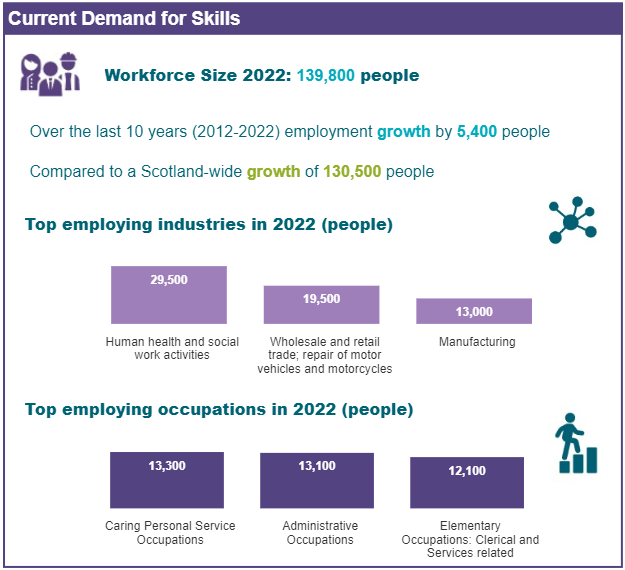 Key Drivers for ChangePupil attendance and truancy is a concernPupil breadth and depth after S4 and S5 are below both our Virtual Comparator and other EAC schoolsNo personalisation and choice in S2 BGEProgression can be inconsistent when pupils move to new courses after S3Pathways are not clear to staff, pupils, parents and partnersCurriculum Update Proposals November 2023New S3 Model including Skills for Life, Learning and Work coursesS3 pupils will only be able to choose a new subject in S4 from the Skills for Life, Learning and Work courses.S3 – S4 Proposed Model – Progression, Personalisation and Choice - 2 year Pathway – Level3/4 – Level 4/5Feedback on ProposalsPlease comment on the following changes:The Introduction of Vocational Courses focussing on Skills for Life, Learning and Work in S3:S3 Pupils will follow the same courses in S4 unless they choose a new course focussing on Skills for Life, Learning and Work:Any other comments:Level123445678910111213141516171819202122232425252627282929303132S3Many young people will progress on to working at level 4 in discrete subjects within curricular areas.Some young people will continue to work at level 3.English and LiteracyPupils will follow pathways at different levels to suit their abilitiesEnglish and LiteracyPupils will follow pathways at different levels to suit their abilitiesEnglish and LiteracyPupils will follow pathways at different levels to suit their abilitiesEnglish and LiteracyPupils will follow pathways at different levels to suit their abilitiesEnglish and LiteracyPupils will follow pathways at different levels to suit their abilitiesEnglish and LiteracyPupils will follow pathways at different levels to suit their abilitiesMaths and NumeracyPupils will follow pathways at different levels to suit their abilitiesMaths and NumeracyPupils will follow pathways at different levels to suit their abilitiesMaths and NumeracyPupils will follow pathways at different levels to suit their abilitiesMaths and NumeracyPupils will follow pathways at different levels to suit their abilitiesMaths and NumeracyPupils will follow pathways at different levels to suit their abilitiesSubject Choice – S3-S4Pupils choose 5 subjects which they study for 3 periods in S3 and 4 periods in S4.Subjects will be offered in all Curricular areas and studied up to Level 4 or in some cases to level 5.A full range of subjects that can be studied up to Level 5 and in some cases Level 6 will be offered to support post school pathways into Higher Education.Subject Choice – S3-S4Pupils choose 5 subjects which they study for 3 periods in S3 and 4 periods in S4.Subjects will be offered in all Curricular areas and studied up to Level 4 or in some cases to level 5.A full range of subjects that can be studied up to Level 5 and in some cases Level 6 will be offered to support post school pathways into Higher Education.Subject Choice – S3-S4Pupils choose 5 subjects which they study for 3 periods in S3 and 4 periods in S4.Subjects will be offered in all Curricular areas and studied up to Level 4 or in some cases to level 5.A full range of subjects that can be studied up to Level 5 and in some cases Level 6 will be offered to support post school pathways into Higher Education.Subject Choice – S3-S4Pupils choose 5 subjects which they study for 3 periods in S3 and 4 periods in S4.Subjects will be offered in all Curricular areas and studied up to Level 4 or in some cases to level 5.A full range of subjects that can be studied up to Level 5 and in some cases Level 6 will be offered to support post school pathways into Higher Education.Subject Choice – S3-S4Pupils choose 5 subjects which they study for 3 periods in S3 and 4 periods in S4.Subjects will be offered in all Curricular areas and studied up to Level 4 or in some cases to level 5.A full range of subjects that can be studied up to Level 5 and in some cases Level 6 will be offered to support post school pathways into Higher Education.Subject Choice – S3-S4Pupils choose 5 subjects which they study for 3 periods in S3 and 4 periods in S4.Subjects will be offered in all Curricular areas and studied up to Level 4 or in some cases to level 5.A full range of subjects that can be studied up to Level 5 and in some cases Level 6 will be offered to support post school pathways into Higher Education.Subject Choice – S3-S4Pupils choose 5 subjects which they study for 3 periods in S3 and 4 periods in S4.Subjects will be offered in all Curricular areas and studied up to Level 4 or in some cases to level 5.A full range of subjects that can be studied up to Level 5 and in some cases Level 6 will be offered to support post school pathways into Higher Education.Subject Choice – S3-S4Pupils choose 5 subjects which they study for 3 periods in S3 and 4 periods in S4.Subjects will be offered in all Curricular areas and studied up to Level 4 or in some cases to level 5.A full range of subjects that can be studied up to Level 5 and in some cases Level 6 will be offered to support post school pathways into Higher Education.Subject Choice – S3-S4Pupils choose 5 subjects which they study for 3 periods in S3 and 4 periods in S4.Subjects will be offered in all Curricular areas and studied up to Level 4 or in some cases to level 5.A full range of subjects that can be studied up to Level 5 and in some cases Level 6 will be offered to support post school pathways into Higher Education.Subject Choice – S3-S4Pupils choose 5 subjects which they study for 3 periods in S3 and 4 periods in S4.Subjects will be offered in all Curricular areas and studied up to Level 4 or in some cases to level 5.A full range of subjects that can be studied up to Level 5 and in some cases Level 6 will be offered to support post school pathways into Higher Education.Subject Choice – S3-S4Pupils choose 5 subjects which they study for 3 periods in S3 and 4 periods in S4.Subjects will be offered in all Curricular areas and studied up to Level 4 or in some cases to level 5.A full range of subjects that can be studied up to Level 5 and in some cases Level 6 will be offered to support post school pathways into Higher Education.Subject Choice – S3-S4Pupils choose 5 subjects which they study for 3 periods in S3 and 4 periods in S4.Subjects will be offered in all Curricular areas and studied up to Level 4 or in some cases to level 5.A full range of subjects that can be studied up to Level 5 and in some cases Level 6 will be offered to support post school pathways into Higher Education.Subject Choice – S3-S4Pupils choose 5 subjects which they study for 3 periods in S3 and 4 periods in S4.Subjects will be offered in all Curricular areas and studied up to Level 4 or in some cases to level 5.A full range of subjects that can be studied up to Level 5 and in some cases Level 6 will be offered to support post school pathways into Higher Education.Subject Choice – S3-S4Pupils choose 5 subjects which they study for 3 periods in S3 and 4 periods in S4.Subjects will be offered in all Curricular areas and studied up to Level 4 or in some cases to level 5.A full range of subjects that can be studied up to Level 5 and in some cases Level 6 will be offered to support post school pathways into Higher Education.Subject Choice – S3-S4Pupils choose 5 subjects which they study for 3 periods in S3 and 4 periods in S4.Subjects will be offered in all Curricular areas and studied up to Level 4 or in some cases to level 5.A full range of subjects that can be studied up to Level 5 and in some cases Level 6 will be offered to support post school pathways into Higher Education.Vocational CoursesDYWCybersecurityTravel and TourismCreative IndustriesHealth Sector/CareSports LeaderLab SkillsLanguages for LifeCustomer ServiceMusical TheatreDigital MediaVocational CoursesDYWCybersecurityTravel and TourismCreative IndustriesHealth Sector/CareSports LeaderLab SkillsLanguages for LifeCustomer ServiceMusical TheatreDigital MediaVocational CoursesDYWCybersecurityTravel and TourismCreative IndustriesHealth Sector/CareSports LeaderLab SkillsLanguages for LifeCustomer ServiceMusical TheatreDigital MediaVocational CoursesDYWCybersecurityTravel and TourismCreative IndustriesHealth Sector/CareSports LeaderLab SkillsLanguages for LifeCustomer ServiceMusical TheatreDigital MediaVocational CoursesDYWCybersecurityTravel and TourismCreative IndustriesHealth Sector/CareSports LeaderLab SkillsLanguages for LifeCustomer ServiceMusical TheatreDigital MediaHealth, Wellbeing and RMEPSE, RME, PEHealth, Wellbeing and RMEPSE, RME, PEHealth, Wellbeing and RMEPSE, RME, PEHealth, Wellbeing and RMEPSE, RME, PEPLP Period – 10 minutes dailyResponsibilities of All - Literacy, Numeracy and Health and WellbeingResponsibilities of All - Literacy, Numeracy and Health and WellbeingResponsibilities of All - Literacy, Numeracy and Health and WellbeingResponsibilities of All - Literacy, Numeracy and Health and WellbeingResponsibilities of All - Literacy, Numeracy and Health and WellbeingResponsibilities of All - Literacy, Numeracy and Health and WellbeingResponsibilities of All - Literacy, Numeracy and Health and WellbeingResponsibilities of All - Literacy, Numeracy and Health and WellbeingResponsibilities of All - Literacy, Numeracy and Health and WellbeingResponsibilities of All - Literacy, Numeracy and Health and WellbeingResponsibilities of All - Literacy, Numeracy and Health and WellbeingResponsibilities of All - Literacy, Numeracy and Health and WellbeingResponsibilities of All - Literacy, Numeracy and Health and WellbeingResponsibilities of All - Literacy, Numeracy and Health and WellbeingResponsibilities of All - Literacy, Numeracy and Health and WellbeingResponsibilities of All - Literacy, Numeracy and Health and WellbeingResponsibilities of All - Literacy, Numeracy and Health and WellbeingResponsibilities of All - Literacy, Numeracy and Health and WellbeingResponsibilities of All - Literacy, Numeracy and Health and WellbeingResponsibilities of All - Literacy, Numeracy and Health and WellbeingResponsibilities of All - Literacy, Numeracy and Health and WellbeingResponsibilities of All - Literacy, Numeracy and Health and WellbeingResponsibilities of All - Literacy, Numeracy and Health and WellbeingResponsibilities of All - Literacy, Numeracy and Health and WellbeingResponsibilities of All - Literacy, Numeracy and Health and WellbeingResponsibilities of All - Literacy, Numeracy and Health and WellbeingResponsibilities of All - Literacy, Numeracy and Health and WellbeingResponsibilities of All - Literacy, Numeracy and Health and WellbeingResponsibilities of All - Literacy, Numeracy and Health and WellbeingResponsibilities of All - Literacy, Numeracy and Health and WellbeingResponsibilities of All - Literacy, Numeracy and Health and WellbeingResponsibilities of All - Literacy, Numeracy and Health and WellbeingResponsibilities of All - Literacy, Numeracy and Health and WellbeingResponsibilities of All - Literacy, Numeracy and Health and WellbeingResponsibilities of All - Literacy, Numeracy and Health and WellbeingLearning Across the CurriculumLearning Across the CurriculumLearning Across the CurriculumLearning Across the CurriculumLearning Across the CurriculumLearning Across the CurriculumLearning Across the CurriculumLearning Across the CurriculumLearning Across the CurriculumLearning Across the CurriculumLearning Across the CurriculumLearning Across the CurriculumLearning Across the CurriculumLearning Across the CurriculumLearning Across the CurriculumLearning Across the CurriculumLearning Across the CurriculumLearning Across the CurriculumLearning Across the CurriculumLearning Across the CurriculumLearning Across the CurriculumLearning Across the CurriculumLearning Across the CurriculumLearning Across the CurriculumLearning Across the CurriculumLearning Across the CurriculumLearning Across the CurriculumLearning Across the CurriculumLearning Across the CurriculumLearning Across the CurriculumLearning Across the CurriculumLearning Across the CurriculumLearning Across the CurriculumLearning Across the CurriculumLearning Across the CurriculumLevel123445678910111213141516171819202122232425252627282929303132S4Level 3, Level 4, Level 5 or Level 6 SubjectsEnglish and LiteracyPupils will follow pathways at different levels to suit their abilitiesEnglish and LiteracyPupils will follow pathways at different levels to suit their abilitiesEnglish and LiteracyPupils will follow pathways at different levels to suit their abilitiesEnglish and LiteracyPupils will follow pathways at different levels to suit their abilitiesMaths and NumeracyPupils will follow pathways at different levels to suit their abilitiesMaths and NumeracyPupils will follow pathways at different levels to suit their abilitiesMaths and NumeracyPupils will follow pathways at different levels to suit their abilitiesMaths and NumeracyPupils will follow pathways at different levels to suit their abilitiesMaths and NumeracyPupils will follow pathways at different levels to suit their abilitiesNational 4 or National 5 CoursesPupils will study the 5 courses chosen in S3 to National 4 or National 5 Level for 4 periods per week.National 4 or National 5 CoursesPupils will study the 5 courses chosen in S3 to National 4 or National 5 Level for 4 periods per week.National 4 or National 5 CoursesPupils will study the 5 courses chosen in S3 to National 4 or National 5 Level for 4 periods per week.National 4 or National 5 CoursesPupils will study the 5 courses chosen in S3 to National 4 or National 5 Level for 4 periods per week.National 4 or National 5 CoursesPupils will study the 5 courses chosen in S3 to National 4 or National 5 Level for 4 periods per week.National 4 or National 5 CoursesPupils will study the 5 courses chosen in S3 to National 4 or National 5 Level for 4 periods per week.National 4 or National 5 CoursesPupils will study the 5 courses chosen in S3 to National 4 or National 5 Level for 4 periods per week.National 4 or National 5 CoursesPupils will study the 5 courses chosen in S3 to National 4 or National 5 Level for 4 periods per week.National 4 or National 5 CoursesPupils will study the 5 courses chosen in S3 to National 4 or National 5 Level for 4 periods per week.National 4 or National 5 CoursesPupils will study the 5 courses chosen in S3 to National 4 or National 5 Level for 4 periods per week.National 4 or National 5 CoursesPupils will study the 5 courses chosen in S3 to National 4 or National 5 Level for 4 periods per week.National 4 or National 5 CoursesPupils will study the 5 courses chosen in S3 to National 4 or National 5 Level for 4 periods per week.National 4 or National 5 CoursesPupils will study the 5 courses chosen in S3 to National 4 or National 5 Level for 4 periods per week.National 4 or National 5 CoursesPupils will study the 5 courses chosen in S3 to National 4 or National 5 Level for 4 periods per week.National 4 or National 5 CoursesPupils will study the 5 courses chosen in S3 to National 4 or National 5 Level for 4 periods per week.National 4 or National 5 CoursesPupils will study the 5 courses chosen in S3 to National 4 or National 5 Level for 4 periods per week.National 4 or National 5 CoursesPupils will study the 5 courses chosen in S3 to National 4 or National 5 Level for 4 periods per week.National 4 or National 5 CoursesPupils will study the 5 courses chosen in S3 to National 4 or National 5 Level for 4 periods per week.National 4 or National 5 CoursesPupils will study the 5 courses chosen in S3 to National 4 or National 5 Level for 4 periods per week.National 4 or National 5 CoursesPupils will study the 5 courses chosen in S3 to National 4 or National 5 Level for 4 periods per week.National 4 or National 5 CoursesPupils will study the 5 courses chosen in S3 to National 4 or National 5 Level for 4 periods per week.National 4 or National 5 CoursesPupils will study the 5 courses chosen in S3 to National 4 or National 5 Level for 4 periods per week.Health, Wellbeing and RMEPSE, RME, PEHealth, Wellbeing and RMEPSE, RME, PEHealth, Wellbeing and RMEPSE, RME, PEHealth, Wellbeing and RMEPSE, RME, PEPLP Period – 10 minutes dailyS4Level 3, Level 4, Level 5 or Level 6 SubjectsEnglish and LiteracyPupils will follow pathways at different levels to suit their abilitiesEnglish and LiteracyPupils will follow pathways at different levels to suit their abilitiesEnglish and LiteracyPupils will follow pathways at different levels to suit their abilitiesEnglish and LiteracyPupils will follow pathways at different levels to suit their abilitiesMaths and NumeracyPupils will follow pathways at different levels to suit their abilitiesMaths and NumeracyPupils will follow pathways at different levels to suit their abilitiesMaths and NumeracyPupils will follow pathways at different levels to suit their abilitiesMaths and NumeracyPupils will follow pathways at different levels to suit their abilitiesMaths and NumeracyPupils will follow pathways at different levels to suit their abilitiesVocational CoursesPupils will be able to select from a range of Vocational Courses at Level 4, 5 or 6 in each columnVocational CoursesPupils will be able to select from a range of Vocational Courses at Level 4, 5 or 6 in each columnVocational CoursesPupils will be able to select from a range of Vocational Courses at Level 4, 5 or 6 in each columnVocational CoursesPupils will be able to select from a range of Vocational Courses at Level 4, 5 or 6 in each columnVocational CoursesPupils will be able to select from a range of Vocational Courses at Level 4, 5 or 6 in each columnVocational CoursesPupils will be able to select from a range of Vocational Courses at Level 4, 5 or 6 in each columnVocational CoursesPupils will be able to select from a range of Vocational Courses at Level 4, 5 or 6 in each columnVocational CoursesPupils will be able to select from a range of Vocational Courses at Level 4, 5 or 6 in each columnVocational CoursesPupils will be able to select from a range of Vocational Courses at Level 4, 5 or 6 in each columnVocational CoursesPupils will be able to select from a range of Vocational Courses at Level 4, 5 or 6 in each columnVocational CoursesPupils will be able to select from a range of Vocational Courses at Level 4, 5 or 6 in each columnVocational CoursesPupils will be able to select from a range of Vocational Courses at Level 4, 5 or 6 in each columnVocational CoursesPupils will be able to select from a range of Vocational Courses at Level 4, 5 or 6 in each columnVocational CoursesPupils will be able to select from a range of Vocational Courses at Level 4, 5 or 6 in each columnVocational CoursesPupils will be able to select from a range of Vocational Courses at Level 4, 5 or 6 in each columnVocational CoursesPupils will be able to select from a range of Vocational Courses at Level 4, 5 or 6 in each columnVocational CoursesPupils will be able to select from a range of Vocational Courses at Level 4, 5 or 6 in each columnVocational CoursesPupils will be able to select from a range of Vocational Courses at Level 4, 5 or 6 in each columnVocational CoursesPupils will be able to select from a range of Vocational Courses at Level 4, 5 or 6 in each columnVocational CoursesPupils will be able to select from a range of Vocational Courses at Level 4, 5 or 6 in each columnVocational CoursesPupils will be able to select from a range of Vocational Courses at Level 4, 5 or 6 in each columnVocational CoursesPupils will be able to select from a range of Vocational Courses at Level 4, 5 or 6 in each columnHealth, Wellbeing and RMEPSE, RME, PEHealth, Wellbeing and RMEPSE, RME, PEHealth, Wellbeing and RMEPSE, RME, PEHealth, Wellbeing and RMEPSE, RME, PEPLP Period – 10 minutes dailyFocus on Skills DevelopmentFocus on Skills DevelopmentFocus on Skills DevelopmentFocus on Skills DevelopmentFocus on Skills DevelopmentFocus on Skills DevelopmentFocus on Skills DevelopmentFocus on Skills DevelopmentFocus on Skills DevelopmentFocus on Skills DevelopmentFocus on Skills DevelopmentFocus on Skills DevelopmentFocus on Skills DevelopmentFocus on Skills DevelopmentFocus on Skills DevelopmentFocus on Skills DevelopmentFocus on Skills DevelopmentFocus on Skills DevelopmentFocus on Skills DevelopmentFocus on Skills DevelopmentFocus on Skills DevelopmentFocus on Skills DevelopmentFocus on Skills DevelopmentFocus on Skills DevelopmentFocus on Skills DevelopmentFocus on Skills DevelopmentFocus on Skills DevelopmentFocus on Skills DevelopmentFocus on Skills DevelopmentFocus on Skills DevelopmentFocus on Skills DevelopmentFocus on Skills DevelopmentFocus on Skills DevelopmentFocus on Skills DevelopmentFocus on Skills Development